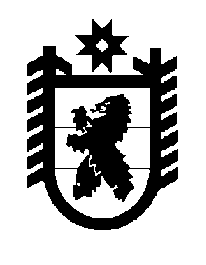 Российская Федерация Республика Карелия    ПРАВИТЕЛЬСТВО РЕСПУБЛИКИ КАРЕЛИЯПОСТАНОВЛЕНИЕ                                 от  5 июня 2013 года № 172-Пг. Петрозаводск О внесении изменений в постановление Правительства Республики Карелия от 16 апреля 2012 года № 107-ППравительство Республики Карелия п о с т а н о в л я е т:Внести в постановление Правительства Республики Карелия от                    16 апреля 2012 года № 107-П «Об утверждении Порядка предоставления финансовой поддержки безработным гражданам и женщинам в период отпуска по уходу за ребенком до достижения им возраста трех лет, направленным органами службы занятости на профессиональную подготовку, переподготовку и повышение квалификации в другую местность» (Собрание законодательства Республики Карелия, 2012, № 4, ст. 639) следующие изменения:  1. В наименовании слова «направленным органами службы занятости на профессиональную подготовку, переподготовку и повышение квалификации в другую местность» заменить словами «а также незанятым гражданам, которым в соответствии с законодательством Российской Федерации назначена трудовая пенсия по старости и которые стремятся возобновить трудовую деятельность, направленным органами службы занятости для прохождения профессионального обучения или получения дополнительного профессионального образования в другую местность».2. В пункте 1 слова «направленным органами службы занятости на профессиональную подготовку, переподготовку и повышение квалификации в другую местность» заменить словами «а также незанятым гражданам, которым в соответствии с законодательством Российской Федерации назначена трудовая пенсия по старости и которые стремятся возобновить трудовую деятельность, направленным органами службы занятости для прохождения профессионального обучения или получения дополнительного профессионального образования в другую местность».3. В Порядке предоставления финансовой поддержки безработным гражданам и женщинам в период отпуска по уходу за ребенком до достижения им возраста трех лет, направленным органами службы занятости на профессиональную подготовку, переподготовку и повышение квалификации в другую местность, утвержденном названным постановлением (далее – Порядок):1) в наименовании слова «направленным органами службы занятости на профессиональную подготовку, переподготовку и повышение квалификации в другую местность» заменить словами «а также незанятым гражданам, которым в соответствии с законодательством Российской Федерации назначена трудовая пенсия по старости и которые стремятся возобновить трудовую деятельность, направленным органами службы занятости для прохождения профессионального обучения или получения дополнительного профессионального образования в другую местность»;2) пункт 1 изложить в следующей редакции:«1. Настоящий Порядок определяет правила предоставления и размеры финансовой поддержки следующим категориям граждан Российской Федерации,  направленным органами службы занятости для прохождения профессионального обучения или получения дополнительного профессионального образования в другую местность (далее – граждане):безработные граждане;женщины в период отпуска по уходу за ребенком до достижения им возраста трех лет;незанятые граждане, которым в соответствии с законодательством Российской Федерации назначена трудовая пенсия по старости и которые стремятся возобновить трудовую деятельность.»;3) пункт 2 изложить в следующей редакции:«2. Предоставление финансовой поддержки осуществляется в виде компенсации расходов, понесенных гражданином в связи с направлением его органами службы занятости для прохождения профессионального обучения или получения дополнительного профессионального образования (далее – обучение) в другую местность.»;4) в пункте 3:в подпункте 1:абзац второй изложить в следующей редакции: «железнодорожным транспортом общего пользования  – на поездах любой категории исходя из стоимости проезда в плацкартном вагоне;»;абзац четвертый изложить в следующей редакции:«воздушным транспортом – в салоне экономического класса воздуш-ного судна;»;подпункт 3 после слов «на время обучения» дополнить словами «(кроме случаев, когда направленному на обучение гражданину предоставляется бесплатное жилое помещение или оплачиваются расходы по оплате найма жилого помещения)»;5) в абзаце четвертом пункта 6 слова «профессиональной подготовки, переподготовки и повышения квалификации» заменить словами «профессионального обучения или дополнительного профессионального образования»;6) пункт 11 изложить в следующей редакции:«11. При продолжительности обучения, превышающей два месяца, по письменному заявлению гражданина компенсация расходов по оплате найма жилого помещения на время обучения может предоставляться посредством  ежемесячной компенсации расходов по оплате найма жилого помещения на основании документов, подтверждающих фактические расходы гражданина по оплате найма жилого помещения за соответствующий календарный месяц. Компенсация расходов производится в течение 10 рабочих дней со дня получения центром занятости населения документов, указанных  в настоящем пункте.»;7) приложение к Порядку изложить в следующей редакции:«Приложениек Порядку предоставления финансовой поддержки безработным гражданам и женщинам в период отпуска по уходу за ребенком до достижения им возраста трех лет, а также незанятым гражданам, которым в соответствии с законодательством Российской Федерации назначена трудовая пенсия по старости и которые стремятся возобновить трудовую деятельность, направленным органами службы занятости для прохождения  профессионального обучения или получения дополнительного профессионального образования в другую местностьДиректору _____________________________ (наименование государственного_____________________________учреждения службы занятости населения)от __________________________,(фамилия, имя, отчество)_____________________________(данные паспорта или иного документа,_____________________________удостоверяющего личность)проживающего(ей) по адресу: _______________________________________________________________________________________Заявление о предоставлении финансовой поддержкиПрошу предоставить мне финансовую поддержку в виде компенсации:1) расходов по оплате стоимости проезда к месту прохождения профессионального обучения или получения дополнительного профессионального образования (далее – обучение)  и обратно в размере __________ рублей;2) суточных расходов за время следования к месту обучения и обратно в размере ____________ рублей за _____ суток;3) расходов по оплате найма жилого помещения на время обучения  в размере __________ рублей за ___ суток*.Перечисленные выше расходы понесены мною в связи с (нужное подчеркнуть) прохождением профессионального обучения или получением дополнительного профессионального образования) по направлению ___________________________________________________                    (наименование государственного учреждения службы занятости населения)в другой местности в _____________________________________________                                     (наименование образовательного учреждения)с «___» _______________ 201__ г. по «___» _______________ 201__ г.Указанную в настоящем заявлении финансовую поддержку в размере _______________ рублей прошу предоставить:посредством зачисления денежных средств на ___________________      (реквизиты счета,_______________________________________________________________наименование кредитной организации)или через организацию федеральной почтовой связи __________________                                                                                                                    (адрес и реквизиты _______________________________________________________________.отделения почтовой связи)__________________* Заполняется в случае, если гражданину при направлении на обучение не предоставляется бесплатное жилое помещение или не оплачиваются расходы по найму жилого помещения в течение периода обучения.С порядком и условиями предоставления финансовой поддержки ознакомлен(а).Документы, подтверждающие расходы по оплате _________________                                                                                                                                                 (виды_______________________________________________________________, расходов)прилагаются (отсутствуют).__________________ / ___________________(подпись) 	                  (фамилия, инициалы)«____»______________20___ г.».                                                                                 Глава Республики  Карелия                                                          А.П. Худилайнен       